[Date]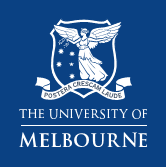 Letter of SupportTo: The Victoria-Germany Bilateral Academic Exchange ProgramSubject: <Scheme title>< Applicant name><UoM Faculty><Description of the project and what the University funds will be used for (100-200 words)><Description of what long-term activities the funds will facilitate beyond the lifetime of the proposed project (100-200 words)>In signing below, we confirm that, if the DAAD – VIC Research Funding Scheme application is successful, the University will provide funding to the amount of <total central funding> , to support activities as detailed in the budget attached.Sincerely,The University of Melbourne activity budget:[Delete text before internal submission: UoM will fund up to $2.5k AUD for travel for the Melbourne team, and up to $3.5k AUD per month for the visiting researcher, up to three months maximum stay. Therefore, the max budget per application is $13,000 AUD.]Pro Vice-Chancellor, Graduate and International ResearchChancellery, Research and EnterpriseProfessor Justin ZobelSignatureBudget CategoryDescription Amount committed (AUD) – Chancellery Research and EnterpriseGrand Total:Grand Total: